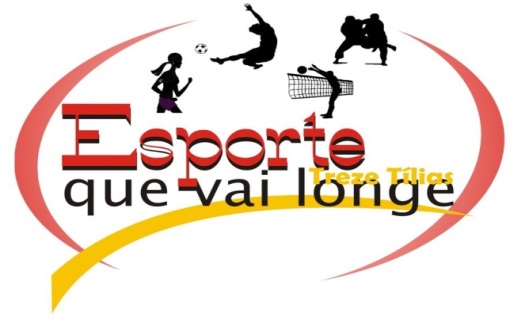 TABELA DE CLASSIFICAÇÃO VETERANOCOLOCAÇÃOEQUIPEPJVEDGPGCSG1°POUSADA HUBER05030102000604022°ASSOCIAÇÃO A. VETERANOS05030102000302013°GERMANICOS/BOTIQUE DÀNA04030101011107044°POLICIA MILITAR01030001020612-06